Je sais décrire une cuisine professionnelleRépondez à cette question Quels sont les différentes catégories qui composent l’équipement d’une moderne cuisine professionnelle?Complétez cette grille Complète cette grille Lisez les descriptions culinaires de ces chefs et puis dites de quels ustensiles ils ont besoin Je dois préparer la tarte tatin et je dois peser les ingrédients. Il me faut ____________________2) Je dois couper un pain de campagne, je dois obtenir des tranches régulières, il me  faut ______________________Lisez la description de ces restaurants et dites quel type d’appareil de cuisson on devrait choisirDans mon restaurant on prépare surtout de la viande braisée et des ragoûts, donc je dois absolument acheter ___________________________Mon restaurant est entièrement en bois, donc le risque d’incendies est très élevé, la meilleur solution c’est d’acheter ______________________________________________Complétez cette grille Complétez cette image 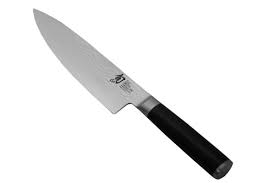 complétez, choisissez le bon couteauje dois sculpter des légumes et des fruits pour bien dresser un plat, je dois utiliser le couteau….Je dois couper le pain, je dois utiliser le couteau…Je dois desosser de la viande crue, je dois utiliser le couteau à…Je dois émincer des oignons, j’utilise le couteau…RECHARGES: éminceur-à dents de loup-desosser-scieLisez ces indications du chef et dites quel outil vous devrez utiliserJe dois saisir les aliments sans le toucher, il faut utiliser _______________________Je dois décorer un plat avec du melon, il faut utiliser______________________________Je dois lisser un gâteau, il faut utiliser___________________Je dois peler des pommes de terre avant de frire, j’utilise________________________9) faites la liste de tous les ustensiles que vous devez utiliser pour préparer  le lapin à la ligurienne et la sauce pestooutilsutilisationExigences L’éplucheurLa spatuleLa casseroleImage Ustensile Utilisation 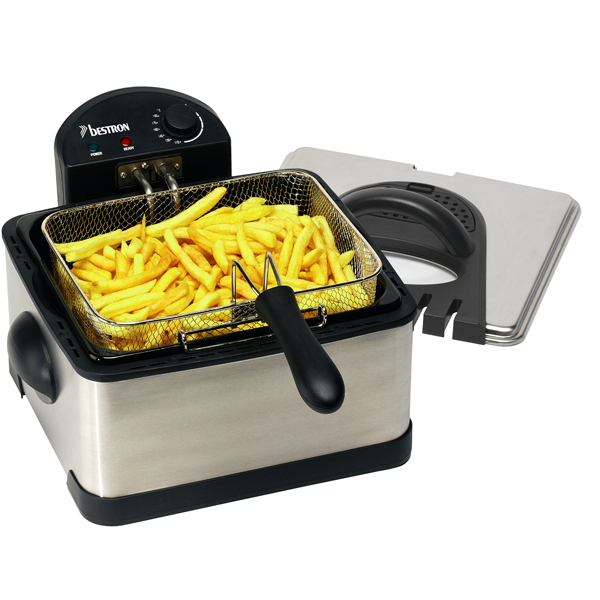 BatterieFormeMatériauUtilisationLa braisièreLa casserole 